Miasto Dąbie rejon 1                                                         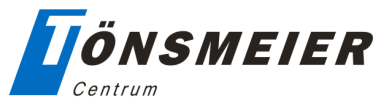 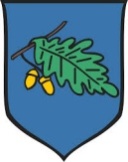 Wszystkie uliceTonsmeier Centrum w Kole, po uzgodnieniu z Urzędem Miasta i Gminy Dąbie, podaje informację właścicielom nieruchomości zamieszkałych
i niezamieszkałych dotyczącą harmonogramu wywozu odpadów komunalnych z terenu Miasta Dąbie od 1 lipca 2016 roku.Wykonawca zgromadzone odpady komunalne w dniu wywozu będzie odbierał sprzed posesji. W przypadku nieruchomości oddalonych od drogi gminnej,  odpady będą odbierane z pobocza drogi publicznej.Pojemnik oraz worki należy ustawić w miejscu łatwo dostępnym dla pojazdu odbierającego nieczystości.Odpady będą odbierane w godzinach: 7:00 – 20:00, przy czym pojemnik należy wystawić w dniu wywozu o 7:00.Tonsmeier Centrum, ul. Sosnowa 1, 62-600 Koło, tel. 63/261 96 87, e-mail: kolo@toensmeier.pl, www.toensmeier.plDąbie WIELOLOKALOWE                                                          Wszystkie uliceTonsmeier Centrum w Kole, po uzgodnieniu z Urzędem Miasta i Gminy Dąbie, podaje informację właścicielom nieruchomości  wielolokalowych dotyczącą harmonogramu wywozu odpadów komunalnych z terenu Miasta Dąbie od 1 lipca 2016 roku.Wykonawca zgromadzone odpady komunalne w dniu wywozu będzie odbierał sprzed posesji. W przypadku nieruchomości oddalonych od drogi gminnej,  odpady będą odbierane z pobocza drogi publicznej.Pojemnik oraz worki należy ustawić w miejscu łatwo dostępnym dla pojazdu odbierającego nieczystości.Odpady będą odbierane w godzinach: 7:00 – 20:00, przy czym pojemnik należy wystawić w dniu wywozu o 7:00.Tonsmeier Centrum, ul. Sosnowa 1, 62-600 Koło, tel. 63/261 96 87, e-mail: kolo@toensmeier.pl, www.toensmeier.pl2016LipiecSierpieńWrzesieńPaździernikListopadGrudzieńmiesiącLipiecSierpieńWrzesieńPaździernikListopadGrudzieńRodzaj odpadówDzień miesiącaDzień miesiącaDzień miesiącaDzień miesiącaDzień miesiącaDzień miesiącaZmieszane odpady komunalne13 , 2710 , 247 , 215 , 192 , 16 , 3014 , 28Zbiórka selektywnaWorki żółte131075214Zbiórka selektywnaWorki białe i niebieskie532016LipiecSierpieńWrzesieńPaździernikListopadGrudzieńmiesiącLipiecSierpieńWrzesieńPaździernikListopadGrudzieńRodzaj odpadówDzień miesiącaDzień miesiącaDzień miesiącaDzień miesiącaDzień miesiącaDzień miesiącaZmieszane odpady komunalne6,13,20,273,10,17,24,317,14,,21,285,12,19,262,9,16,23,307,14,21,28